Рабочая программа на 2016-2017 учебный годк дополнительной общеобразовательной общеразвивающей программе«Друзья волшебной кисти. Подготовительный курс.»Форма реализации программы – очнаяГод обучения – первыйНомер группы - 1Возраст обучающихся: 12-18 летг. ЕнисейскПояснительная запискаПрограмма «Друзья волшебной кисти. Подготовительный курс» является программой начального уровня обучения основам изобразительной грамоты. Содержание программы обращено на  формирование у учащихся художественной культуры как части духовной.  Программный материал предполагает обучение детей основам изобразительной грамоты через образы природы. На занятиях по программе «Друзья волшебной кисти. Подготовительный курс» мир природы выступает как предмет пристального наблюдения и как средство эмоционально- образного воздействия на творческую деятельность учащихся.   Направленность. Программа «Друзья волшебной кисти. Подготовительный курс» экологична по своей сути, но  имеет художественную направленность. Несмотря на то, что обучение по программе предусматривает пристальное наблюдение за миром природы,  и через него эмоционально-образное  воздействие на деятельность учащихся,  основная  содержательная часть программы  отводится на обучение основам художественного творчества. И предполагает развитие в ребенке природных задатков, творческого потенциала, специальных способностей, позволяющих ему самореализоваться в различных видах и формах художественно-творческой деятельности.       Особенности программы:      Так как программа  предполагает обучение первоклассников, обучающихся в разных образовательных учреждениях,  особое значение уделяется формированию детского  коллектива.  Поэтому обязательным условием программы является включение  в занятия игр на сближение. Так как уровень сформированности мелкой моторики напрямую влияет на качество выполняемых работ, в занятия вводятся игры и упражнения на развитие мелкой моторики. Так же программа предполагает проведение праздников искусства («Посвящение в художники»,) которое  вынесено из расписания с целью популяризации детского творчества и укрепления детско – взрослых отношений и игровых занятий «Друзья волшебной кисти». За счет резервных часов проводятся  экскурсии на выставку и возможность игровое  занятие   «Волшебники радуги».  Программой не предусматривается изменение количества часов и тем, они полностью соответствуют содержанию  дополнительной общеобразовательной общеразвивающей программе «Друзья волшебной кисти. Подготовительный курс», так как  программа «Друзья волшебной кисти. Подготовительный курс», рассчитана на среднестатистического первоклассника. Так как программа подразумевает первичное знакомство школьников с искусством, в ее разделы заложены темы, направленные на отработку художественных навыков. Программа предусматривает введение различных художественных материалов, так как в школьная программа изобразительного искусства предполагает наличие минимального количества художественных материалов.Цель программы.Формирование у обучающихся   целостных представлений о природе  средствами изобразительного искусства.Задачи:Способствовать формированию представлений об окружающем мире.Способствовать накоплению опыта эстетического (эмоционально-ценностного) отношения к миру, формировать  экологическую культуру ребёнка.Способствовать творческому развитию школьников.Учить качественно изготавливать изделия, которые будут востребованы ближайшим окружением обучающегося.Развивать умения самостоятельных действий учащихся.         Сроки реализации. Программа рассчитана на 1 год обучения. Общее количество часов по программе «Друзья волшебной кисти. Подготовительный курс» составляет 144 часа.  В конце года проходит итоговое мероприятие, на котором обучающие представляют результат деятельности за год.  Режим занятий. Количество часов в неделю – 4 часа в неделю. Продолжительность 1 занятия – 40 минут. В день проходит 2 занятия с переменной в 10 минут. Перемена между занятиями - 10 мин. В связи с тем, что предмет «Изобразительное искусство» предполагает наличие на каждом занятии творческих практических работ, требующих временных затрат и кропотливого труда, занятия сдвоенные.  Обязательным условием содержательной части программы является введение разгрузочных физминуток на развитие мелкой моторики, дидактических игр. Программа предполагает организацию праздников искусства, которые будут способствовать привитию стойкого интереса к предмету. Данные мероприятия выносятся за рамки расписания и проходят в свободное время от занятий, что даёт возможность родителям посетить данные мероприятия, стать непосредственными участниками мероприятий  и увидеть результат обучения ребёнка. Ожидаемые результаты.Личностные:Л-6 - развитие самостоятельности и личной ответственности за свои поступки: способен давать оценку своей деятельности и сверстников; умеет планировать и грамотно осуществлять учебные действия в соответствии с поставленной задачей;Л-8 - развитие этических чувств, доброжелательности и эмоционально-нравственной отзывчивости, понимания и сопереживания чувствам других людей: даёт эмоциональную оценку прекрасного и безобразного, уважительно относится к природе и культуре, умеет наблюдать и фантазировать; умеет выполнять работу аккуратно, Л-9 - развитие навыков сотрудничества со взрослыми и сверстниками в разных социальных ситуациях, умения не создавать конфликтов и находить выходы из спорных ситуаций: со взрослыми вежлив, приветлив и уважителен, внимателен к окружающим явлениям и людям.Метапредметные:М-5 - освоение начальных форм познавательной и личностной рефлексии: способен отвечать на вопросы по своей деятельности, способен самостоятельно оценивать правильность выполнения действий;М-7 - активное использование речевых средств и средств информационных и коммуникационных технологий (далее - ИКТ) для решения коммуникативных и познавательных задач: умеет отвечать на поставленный вопрос полным ответом.Предметные результаты:Умеет давать эстетическую оценку явлений природы, событий окружающего мира и показывать её в своих художественно-творческих работах.Применяет в процессе выполнения художественно-творческих работ  полученные художественные умения, знания и навыки.Способен самостоятельно выполнять работу, отвечающую художественно-эстетическим требованиям.Способен дать оценку своей творческой деятельности (нравится, не нравится, почему?; получилось – не получилось, что не получилось-получилось).Формы  аттестацииФормы выявления результатов:Программой предусмотрены следующие формы контроля: входной контроль (беседа, анкетирование, наблюдение); текущий контроль на занятиях (беседа, наблюдение, анализ деятельности); промежуточный контроль (наблюдение за самостоятельной творческой работой); итоговая аттестация (итоговое мероприятие, портфолио).Формы фиксации результатовПрограммой предусмотрены следующие формы фиксации результатов: грамоты, дипломы, отзывы родителей, фотоматериалы, портфолио.Формы  предъявления результатовПрограммой предусмотрены следующие формы предъявления результатов: выставки, конкурсы, праздники, готовые изделия, портфолио.Оценочные материалыДля оценки результатов программой предлагается использование следующих методик. Оценка результатов: познавательные УУД – методика предметной готовности и определение уровня графо-моторной деятельности «Тест Керна  -  Йерасика»,  уровень   развития   мелкой моторики:  методика     Н. И. Озерецкого,  также рисуночные тесты – методика «Дом. Дерево. Человек. Несуществующее животное», «Моя семья». Кроме того,  педагогом отслеживается динамика развития художественных навыков на начало и конец года по анализу творческих работ с позиций: самостоятельность, аккуратность, качество, проявленная фантазия, уровень рисунка (линии) и живописи (смешивание красок, живописность (умелость нанесения красок), композиции (рациональность заполнения листа).Календарный учебно-тематический планпо дополнительной общеобразовательной общеразвивающей программе«Друзья волшебной кисти. Подготовительный курс»на 2016-2017 учебный годИнформационно-методическое обеспечениеДля обеспечения качественного учебного процесса необходим учебно-методический комплекс, который состоит из: программных материалов, методической литературы, каталога ссылок и адресов полезных Интернет-ресурсов, материалов периодической печати по предметным областям и дидактике, литературных произведений, отражающих направленность программы, цифровых образовательных ресурсов, аудиозаписей  и звукового сопровождения на природную тематику, раздаточного дидактического материала, динамических таблиц тематических фотографий, репродукций и иллюстраций, предметной наглядности.Методические материалыЛитература Букатов В.М. Педагогические таинства дидактических игр: Учебно- методическое пособие.- М.: Московский психолого – социальный институт: Флинта, 2003 А.А. Вахрушев, О.В. Бурский, А.С. Раутиан.        Окружающий мир.        М: «Баласс» .Журнал «Внешкольник» ., М.: ООО «Новое образование».Копцева Т.А. Природа и художник. Художественно – экологическая программа по изобразительному искусству для дошкольных образовательных учреждений и учебно-воспитательных комплексов (вторая младшая, средняя, старшая и подготовительная группы). – М.: ТЦ Сфера, 2006Неменский Б. М Мудрость красоты. М.: 1987.Полунина В. Н. Искусство и дети.М:1982 Плешаков А.А. Зелёные страницы/А.А.Плешаков. – 15-е изд. – М.: Просвещение, 2012Программно-методические материалы: Изобразительное искусство. 1-./ Сост. Б. М. Неменский, Н.А. Горяева, Г.Е. и др. – М.: Дрофа, 2001.Событийность в образовательной и педагогической деятельности. Под ред. Н.Б.Крыловой и М.Ю. Жилиной. Выпуск 1 (43), 2010.Литература для Родителейhttp://www.gaidarovka-metod.ru/index.php?option=com_content&view=article&id=608:-5-6-&catid=143:2012-07-06-11-45-15&Itemid=197- возрастные особенности МУНИЦИПАЛЬНОЕ АВТОНОМНОЕ ОБРАЗОВАТЕЛЬНОЕ УЧРЕЖДЕНИЕДОПОЛНИТЕЛЬНОГО ОБРАЗОВАНИЯ ДЕТЕЙ«ЦЕНТР ДОПОЛНИТЕЛЬНОГО ОБРАЗОВАНИЯ»г. ЕНИСЕЙСКА КРАСНОЯРСКОГО КРАЯ(МАОУ ДОД ЦДО)Рекомендована решениемметодического советаМАОУ ДОД ЦДОот 15.09.2016 г.Протокол №2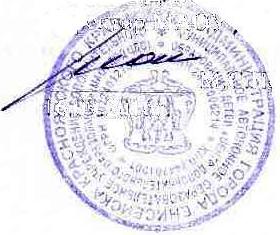 УТВЕРЖДАЮДиректор МАОУ ДОД ЦДО____________ М.С.Пожога16.09.2016г.Составитель:Барсукова М.П.,педагог дополнительного образования МАОУ ДОД ЦДО№ п/пДата проведения занятияТема занятияКоличество часовКоличество часовКоличество часовКоличество часовКоличество часовМесто проведения Форма занятияФорма контроляПримечание№ п/пДата проведения занятияТема занятиятеорияпрактикапрактикапрактикавсегоМесто проведения Форма занятияФорма контроляПримечаниеЛЕТО51111111611.1.02.0906.09Космическое путешествие:Введение. Путешествие на планету красок. Игры на сближение.13334ЦДО.Учебная аудиторияБеседа, практикаНаблюдение за творческой деятельностью, беседы с детьми. 22.109.0913.09Растения и животные:Божья Коровка. Игры на сближение. Упражнения на моторику0,53,53,53,54ЦДО.Учебная аудиторияБеседа, практикаНаблюдение.2.2.16.0920.09Полянка с букашками. Игры на сближение. Упражнения на моторику0,53,53,53,54ЦДО.Учебная аудиторияБеседа, практикаНаблюдение. 33.123.0927.09Явления природы: Какого цвета небо? Игры на сближение. Упражнения на моторику0,50,53,53,54ЦДО.Учебная аудиторияБеседа, практикаВходной контроль. Наблюдение Беседа.ОСЕНЬ7719193611.130.0904.10Явления природы:Осенний день. Листопад. Игры на сближение. Упражнения на моторику0,50,53,53,54ЦДО.Учебная аудиторияБеседа, практикаНаблюдение. 1.207.10Звезды на небе. Игры на сближение. Упражнения на моторику0,50,53,53,54ЦДО.Учебная аудиторияБеседа, практикаНаблюдение 22.111.1014.10Растения и животные:Натюрморт с фруктами и арбузом. Игры на сближение. Упражнения на моторику0,50,53,53,54ЦДО.Учебная аудиторияБеседа, практикаНаблюдение за работой детей. 2.218.1021.1025.1028.10Натюрморт «Хлеб всему голова» Игры на сближение. Упражнения на моторику0,50,57,57,58ЦДО.Учебная аудиторияБеседа, практикаНаблюдение за работой детей.2.301.1108.11Кошка с котятами Игры на сближение. Упражнения на моторику0,50,50,53,54ЦДО.Учебная аудиторияБеседа, практикаНаблюдение за работой детей.2.411.1115.11Кто сказал: «Гав?» Игры на сближение. Упражнения на моторику0,50,50,53,54ЦДО.Учебная аудиторияБеседа, практикаНаблюдение за работой детей.2.518.1122.11Ежик в лесу Игры на сближение. Упражнения на моторику0,50,50,53,54ЦДО.Учебная аудиторияБеседа, практикаНаблюдение за работой детей.2.625.11Черепашка Игры на сближение. Упражнения на моторику0,50,50,53,54ЦДО.Учебная аудиторияБеседа, практикаБеседа.ЗИМА777334411.102.1206.12Явления природы:Снегопад. Пейзаж Игры на сближение. Упражнения на моторику0,50,50,53,54ЦДО.Учебная аудиторияБеседа, практикаНаблюдение за деятельностью1.209.1213.12Снег идет. Снеговики играют в снежки. Игры на сближение. Упражнения на моторику0,50,50,53,54ЦДО.Учебная аудиторияБеседа, практикаНаблюдение за деятельностью1.316.1220.12Северное сияние. Игры на сближение. Упражнения на моторику0,50,50,53,54ЦДО.Учебная аудиторияБеседа, практикаНаблюдение за деятельностью22.123.1227.12Растения и животные:Снегири Игры на сближение. Упражнения на моторику0,50,50,53,54ЦДО.Учебная аудиторияБеседа, практикаНаблюдение за деятельностью. Беседа.2.230.1210.01Комнатные растения. Кактусы. Игры на сближение. Упражнения на моторику0,50,50,53,54ЦДО.Учебная аудиторияБеседа, практикаПромежуточный контроль. Опрос. Наблюдение за работой .2.313.0117.01В берлогеИгры на сближение. Упражнения на моторику0,50,50,53,54ЦДО.Учебная аудиторияБеседа, практикаНаблюдение за самостоятельной работой на различных этапах творческой работы.2.420.0124.01Следы на снегу. Заяц. Игры на сближение. Упражнения на моторику0,50,50,53,54ЦДО.Учебная аудиторияБеседа, практикаНаблюдение за деятельностью2.527.0131.0103.0207.02Тематическая композиция «На ферме». Игры на сближение. Упражнения на моторику0,50,50,57,58ЦДО.Учебная аудиторияБеседа, практикаНаблюдение за творчеством. 33.110.0214.0217.0221.02Человек:Тематическая композиция «Я и моя страна.  Пейзажи родного края». Игры на сближение. Упражнения на моторику0,50,50,57,58ЦДО.Учебная аудиторияБеседа, практикаНаблюдение за деятельностью. ВЕСНА101010344811.124.0228.0203.0307.03Космическое путешествие:Первые в космосе. Игры на сближение. Упражнения на моторику0,50,50,57,58ЦДО.Учебная аудиторияБеседа, практикаНаблюдение за работой.22.110.0314.03Явления природы:Ливень, лужи, зонтики. Игры на сближение. Упражнения на мотрику0,50,50,53,54ЦДО.Учебная аудиторияБеседа, практикаНаблюдение за деятельностью. 2.217.0321.03Гроза. Игры на сближение. Упражнения на моторику0,50,50,53,54ЦДО.Учебная аудиторияБеседа, практикаНаблюдение за творчеством33.124.0328.03Растения и животные:Первоцветы. Игры на сближение. Упражнения на моторику0,50,50,53,54ЦДО.Учебная аудиторияБеседа, практикаНаблюдение за деятельностью. .3.231.0404.04Сова в лесу. Игры на сближение. Упражнения на моторику0,50,50,53,54ЦДО.Учебная аудиторияБеседа, практикаНаблюдение за деятельностью.3.307.0411.04На дне. Крабики. Игры на сближение. Упражнения на моторику0,50,50,53,54ЦДО.Учебная аудиторияБеседа, практикаНаблюдение за деятельностью.3.414.0418.04На дне. Осминоги и медузы. Игры на сближение. Упражнения на моторику0,50,50,53,54ЦДО.Учебная аудиторияБеседа, практикаНаблюдение за деятельностью.3.521.0425.04Лягушка-квакушка. Игры на сближение. Упражнения на моторику0,50,50,53,54ЦДО.Учебная аудиторияБеседа, практикаНаблюдение за деятельностью.3.628.0402.04Змейка Игры на сближение. Упражнения на моторику0,50,50,53,54ЦДО.Учебная аудиторияБеседа, практикаБеседа. Наблюдение за деятельностью.44.105.0512.0516.05Человек: Профессии. Я- художник. Автопортрет. Игры на сближение. Упражнения на моторику0,50,50,55,56ЦДО.Учебная аудиторияБеседа, практикаИтоговая аттестация. Наблюдение за самостоятельной творческой работой. Мини-тест.4.219.05Обобщающее  детско-взрослое занятие «Друзья волшебной кисти» 0,50,50,51,52ЦДО.Актовый залБеседа, практикаМини-защита творческих проектов(картин)23.05Резервные часы. Игровое занятие (Волшебники радуги) 22211ЦДО.Учебная аудиторияБеседа, практикаВикторина26.05Экскурсия на выставку. 2222-Выставочный залэкскурсиябеседаИТОГО:323232112144Раздел или тема программыФормы занятийПриемы и методы организации образовательного процессаДидактический материалТехническое оснащение Формы подведения итоговТематический блок ЛЕТО. Раздел 1. Введение. Космическое путешествиеЗанятие-путешествие, занятие-игра.Экскурсия в выставочный зал. Соревнованиеобъяснительно-иллюстративные; репродуктивные; метод педагогического показа; практические;метод упражнений,дидактической игры, анализ рисунков, метод поощренийПрезентация «Про краски»Электронная физминутка  Галкиной «Радуга»Музыкальная зарядка «Часики-тик-так»,Таблица «Цветоведение»Бумага, краски, кисти, палитры, магнитофон, компьютер, проектор, Анализ детских рисунковРаздел 2. Растения и животные.Беседа с практической деятельностьюобъяснительно-иллюстративные репродуктивные; метод педагогического показа; практические;метод упражнений, дидактической игры, анализ рисунков, метод поощренийПрезентация про Божью Коровку, музыкальный клип «Божья коровка», видео-презентация про насекомых. Фоторепродукции Бумага, краски, кисти, палитры, магнитофон, компьютер, проектор, Тренажеры Су-ДжокАнализ детских рисунковРаздел 3. Явления природы. Экскурсия в природу, Виртуальная экскурсия,Метод упражнений,Дидактической игры, анализ рисунковБеседа  по картинам метод поощрений.Картины И.Шишкин «Рожь», «Полдень», Н.Рерих «Небесный бой», фоторепродукции из календарей, детские работы,Пейзажи Н. Крымова, фрагменты финала симфонии №4 П.И.Чайковского.Бумага, краски, палитры, магнитофон, кисти,  компьютер, проектор, Тренажеры Су-ДжокАнализ детских рисунковТематический блок ОСЕНЬ Раздел1. Явления природыБеседа с практической деятельностьюобъяснительно-иллюстративныерепродуктивные метод педагогического показа; практические;метод упражнений,дидактической игры, анализ рисунков, метод поощренийСтихотворения и загадки об осени( Л.Каплун «Осень-листопад..», А.С.Пушкина «Унылая пора…», Н.П.Грекова «Приметы осени», Разноцветный листопад», О.Бейгул « видеопрезентация  про осень, репродукции картин И.И.Левитан «Золотая осень», В.Юкина «Деревенский пейзаж», И.Грабаря «Рябинка», Альбом «Времена года» П.И. Чайковского, изображения предметов быта со звездами, репродукции А.Куинджи «Ночь над Днепром»,И.И. Левитана «Березовая аллея ночью», работы Ван Гога, Презентация о звездах.Бумага, краски, палитры, кисти,магнитофон, компьютер, проектор, Тренажеры Су-ДжокАнализ детских рисунковТематический блок ОСЕНЬ Раздел 2: Растения и животные.Занятие –игра,Беседа с практической деятельностьюобъяснительно-иллюстративные; репродуктивные; метод педагогического показа; практические;метод упражнений,дидактической игры, анализ рисунков, метод поощренийИгра «Фрукты и овощи»Музыкальный клип «Осень», видеофизминутка «Листопад», видеоэкскурсия на хлебозавод, работы выполненные пастелью, углем, репродукции картин  Дж. Арчимбольдо «Лето», «Осень», И. Машкова «Снедь московская», А. Пластова «Жатва», «Ужин тракториста», В.Стожарова «Московская сдоба», Г.Минда «Кошка с котенком», Г.Йингжи «Котята», русские лубочные картинки, иллюстрации Т.Мавриной к рассказам Ю.Коваля «Весенний кот», «Осеннее котяро», кукла-руковичка «кот», В.Ватагини- скульптуры собак, др. художников-анималистов,  фрагмент стихотворения Т.Боковой «Праздник урожая», С.Погорельского «Хлебушко», Е.Благинина «Легкий хлеб», М.Пляцковского «Имя»,Е. Чарушин «Про Томку», загадки о фруктах и овощах, хлебе, животных, детские рисунки, рисунки акварелью, гуашью, углем и пастелью, фоторепродукции, видеофрагменты о жизни черепашек, ежиков, скульптурки животных. Таблицы по смешиванию красок.Бумага белая, бумага тонирован-ная, краски,- гуашь,акварель,  пастель, уголь, палитры, кисти,магнитофон, компьютер, проектор, Тренажеры Су-Джокмуляжи фруктов, овощей, ягод, колосья , щетинная кисть.Анализ детских рисунковТематический блок ЗИМАРаздел 1. Явления природы.Беседа с практической деятельностьюобъяснительно-иллюстративные; репродуктивные; метод педагогического показа; практические;метод упражнений,дидактической игры, анализ рисунков, метод поощренийРаботы детей выполненные в технике «Гратография», графические линогравюры,Таблица «Рисование зимнего дерева», схема рисования снеговика, примеры работ, фотографии северного сияния, работы, выполнен ные в технике «Сухая кисть», стихи и загадке о зиме и снеге, видеоклип «Снеговики», репродукции Грабаря, И.Левитан «Март», К.Юон. Бумага, краски, палитры, кисти,магнитофон, компьютер, проектор, Тренажеры Су-Джок, щетинная кистьАнализ детских рисунковТематический блок ЗИМА Раздел 2. Растения и животные.Беседа с практической деятельностьюобъяснительно-иллюстративные; репродуктивные; метод педагогического показа; практические;метод упражнений,дидактической игры, анализ рисунков, метод поощренийФотоматериалы «Снегири», «Кактусы», «заяц», «белый и бурый медведь», видеофрагменты «Птицы зимой», «Жизнь белого медведя», «Заяц русак», «Кто живет на ферме», веселые музыкальные клипы про животных, примеры работ, живые кактусы, рассказ В.Бианки «Снежная книга», С.Я.Маршака «Белая страница», А.Кузнецовой «Следы на снегу», В. Степанова «Снегирь», Н.Рубцова «Воробей», А.Яшина «Покормите птиц», видео и фотопрезентации с изображением различных следов на снегу, фоторепродукции зимних пейзажей, Бумага, краски, палитры, кисти,магнитофон, компьютер, проектор, Тренажеры Су-Джок, ватные палочки, щетинные кисти,Анализ детских рисунковТематический блок ЗИМА Раздел 3. Человек.Беседа с практической деятельностьюВиртуальная экскурсияобъяснительно-иллюстративные; репродуктивные; метод педагогического показа; практические;метод упражнений,дидактической игры, анализ рисунков, метод поощренийТаблица «Виды пейзажа», образцы работ прошлых лет, динамическая таблица «Законы перспективы», фотографии пейзажей родной земли, картины художников –пейзажистов И.Айвазовский, А.Куинджи, В.Саврасов, И.И.Левитан, Грабарь, А.Коровин и др. стихотворения русских поэтов о природе.Бумага, краски, палитры, кисти,магнитофон, компьютер, проектор, Тренажеры Су-Джок, Анализ детских рисунковТематический блок ВЕСНАРаздел1. Космическое путешествие.Беседа с практической деятельностьюобъяснительно-иллюстративные; репродуктивные; метод педагогического показа; практические;метод упражнений,дидактической игры, анализ рисунков, метод поощренийПортрет Ю.А.Гагарина, фотографии спутников и космических кораблей, таблица» Как нарисовать космический корабль», рисунки прошлых лет, Видеопрезентация «Первые в космосе», «Космос»,репродукции Г.Голобко «Труженики космоса», А.Леонов»Космический рисунок»,А.Кашперский «Акварельные картины космоса» и др..Бумага, краски, палитры, кисти,магнитофон, компьютер, проектор, Тренажеры Су-Джок, Анализ детских рисунковТематический блок ВЕСНАРаздел 2. Явления природы.Беседа с практической деятельностьюобъяснительно-иллюстративные; репродуктивные; метод педагогического показа; практические;метод упражнений,дидактической игры, анализ рисунков, метод поощренийРепродукции картин художников –импрессионистов, пуантелистов(В.Ван-Гог»Виноградники в Арле»,»Заключенные»; П.Синьяк «Сосна», Ж.Сера»Радуга», Ф.Васильев «Перед дождем»), стихотворения С.Северного «В окна дождик гулко стукал…», В.Орлов «Солнечные пружинки», музыкальные фрагменты музыка Вивальди, П.И.Чайковский «Времена года», Л.В.Бетховен «Шестая симфония», 4 часть «Гроза», таблицы «Приемы работы мазком», Бумага, краски, палитры, кисти,магнитофон, компьютер, проектор, Тренажеры Су-Джок, Анализ детских рисунковТематический блок ВЕСНА Раздел 3.  Растения и животные.Беседа с практической деятельностьюОбобщающее занятие- выставка.объяснительно-иллюстративные; репродуктивные; метод педагогического показа; практические;метод упражнений,дидактической игры, анализ рисунков, метод поощренийФрагмент сказки «12 месяцев», фоторепродукции первоцветов, морских жителей, видеопрезентация «Цветы», «Совы», «Морские жители», «Обитатели коралловых рифов», «Земноводные», Книга : «Энциклопедия животных», работы прошлых лет, видеофрагмент «Ускоренная съемка «как распускается цветок», «Полет совы», музыкальное произведение "Вальс цветов»  П.И.Чайковский, прелюдия до-мажор(арфа) С.Профьева, записи шума моря, коллекция «Классика для малышей. Музыкальное шоу»,"Таблица «Признаки весны», СД-диск «Путешествие под водой», Бумага, краски, палитры, кисти,магнитофон, компьютер, проектор, Тренажеры Су-Джок, доска, маркеры,  Анализ детских рисунковТематический блок ВЕСНАРаздел 4. ЧеловекМетод упражнений,Дидактической игры, анализ рисунков, метод поощренийРепродукции А.Дюрер «Автопортрет», З.Серебрякова «Автопортрет», А.Матисс, М.Сарьян и др. Игра «Фоторобот», Схема рисования портрета.Бумага, краски, палитры, кисти,магнитофон, компьютер, проектор, Тренажеры Су-Джок, Анализ детских рисунков